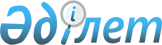 "Солтүстік Қазақстан облысы Есіл ауданы әкімдігінің экономика және қаржы бөлімі" коммуналдық мемлекеттік мекемесінің Ережесін бекіту туралы" Солтүстік Қазақстан облысы Есіл ауданы әкімдігінің 2022 жылғы 15 маусымдағы № 144 қаулысына өзгерістер енгізу туралы" Солтүстік Қазақстан облысы Есіл ауданы әкімдігінің 2023 жылғы 15 ақпандағы № 25 қаулысын жою туралыСолтүстік Қазақстан облысы Есіл ауданы әкімдігінің 2023 жылғы 12 сәуірдегі № 73 қаулысы
      "Құқықтық актілер туралы" Қазақстан Республикасы Заңының 65 бабы 3-тармағына сәйкес, аудан әкімдігі ҚАУЛЫ ЕТЕДІ:
      1. "Солтүстік Қазақстан облысы Есіл ауданы әкімдігінің экономика және қаржы бөлімі" коммуналдық мемлекеттік мекемесінің Ережесін бекіту туралы" Солтүстік Қазақстан облысы Есіл ауданы әкімдігінің 2022 жылғы 15 маусымдағы № 144 қаулысына өзгерістер енгізу туралы" Солтүстік Қазақстан облысы Есіл ауданы әкімдігінің 2023 жылғы 15 ақпандағы № 25 қаулысы жойылсын.
      2. Осы қаулының орындалуын бақылау Солтүстік Қазақстан облысы Есіл ауданы әкімінің жетекшілік ететін орынбасарына жүктелсін.
      3. Осы қаулы қол қойылған күнінен бастап қолданысқа енгізіледі.
					© 2012. Қазақстан Республикасы Әділет министрлігінің «Қазақстан Республикасының Заңнама және құқықтық ақпарат институты» ШЖҚ РМК
				
      Есіл аудан әкімі 

М.Оспанов
